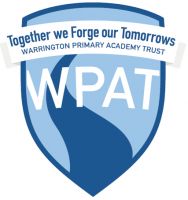 Committed to equality at work and in our community			To be completed in black ink. All relevant sections must be completed.Curriculum vitae must not be submitted in place of any information on this form.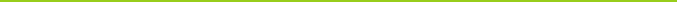 This form to be returned to 2 PERSONAL DETAILS
3. RECRUITMENT MONITORING
Please indicate where you first saw or heard about the advertisement for this vacancy.4. REFERENCESPlease give details of two people who are not related to you, from whom references about your suitability for the job can be obtained. If presently employed one must be your current employer. If unemployed, one must be your most recent employer. In the absence of previous employment experience a reference from your headteacher / tutor or related to relevant voluntary work is acceptable. If you are not currently working with children and/or vulnerable adults, but have done so in the past, please supply details of an additional employer by whom you were most recently employed to work with children/vulnerable adults. (This is only relevant if the job you are applying for involves working with children/vulnerable adults).We reserve the right to request alternative references during the processing of your application.After shortlisting we reserve the right to take up references. If you have indicated on your application that you do not wish us to contact the referees we will only contact the referees after interview, if you are the successful candidate.For posts having substantial access to children Warrington Primary Academy Trust reserves the right to approach any previous employer.5. DISCLOSURE OF RELEVANT INFORMATION (INCLUDING CRIMINAL RECORD CLEARANCE)A criminal record will not necessarily exclude you from employment .The information provided will be treatedas strictly confidential and will only be considered in relation to the job for which you are applying.The job for which you are applying has substantial opportunity for access to children. Your employmentis therefore exempt from the Rehabilitation of Offenders Act 1974. You will be required to complete anEnhanced Disclosure and Barring Service (DBS) Disclosure Form. You must therefore give details of any convictions or pending prosecutions you have, even if they would otherwise be regarded as ‘spent’ under this Act. The amendments to the Exceptions Order 1975 (2013) provide that certain spent convictions and cautions are 'protected' and are not subject to disclosure to employers, and cannot be taken into account. Guidance and criteria on the filtering of these cautions and convictions can be found at the Disclosure and Barring Service website www.gov.uk.  Should you identify that you have a criminal conviction, this will be discussed in confidence at interview.Do you have any criminal convictions, cautions, reprimands or final warnings or any pending prosecutions that you are required to declare?   Yes      No If “YES”, give details below:-In your current, or any previous employment, have you ever been subject to any investigations or disciplinary procedures involving issues related to the safety and welfare of children, young people or vulnerable adults or your behaviour towards children, young people or vulnerable adults ?   Yes      No If “YES”, please provide details below, for example the outcome of the investigations or procedures and whether any penalties that were applied have now expired:-6. DECLARATION OF RELATIONSHIPAre you or your spouse related by marriage, blood or as a cohabitee to a WPAT Trust Board member, a WPAT school governing body or senior member of staff within Warrington Primary Academy Trust?
  Yes        No If you are related please give their name and state the nature of the relationship. Failure to disclose such a relationship may lead to disqualification from the recruitment process or dismissal without notice.7. IMMIGRATION ASYLUM AND NATIONALITY ACT 2006Please refer to the enclosed guidance notes before answering these questions.8. CERTIFICATION / DECLARATIONI certify that, to the best of my knowledge, all statements contained in this form are correct and I understand that should I conceal any material fact, I will, if engaged, be liable to termination of my contract of employment.Signed:      			Date: Providing false information is an offence and could result in:-the application being rejected; Summary Dismissal if the applicant has been selected.Possible referral to the Teachers Misconduct Team or the Police, if appropriate.
(Under the Education Act 2002 the employer has this statutory duty)All offers of employment are subject to suitable references, qualifications check, satisfactory medical clearance, DBS if relevant to post and Asylum & Immigration checks. We must protect the public funds we handle so may use the information you have provided on this form to prevent and detect fraud. We may also share this information, for the same purposes, with other organisations which handle public funds. We will record and hold the information given for personnel, employment, education and training purposes in accordance with the Data Protection Act 1998.We should like to take this opportunity to thank you for your interest in the advertised post. If you have not been contacted concerning your application within 2 weeks of the closing date, please assume you have not been shortlisted for interview.9. DISABILITY AND REASONABLE ADJUSTMENTSBy answering the following questions, you will assist WPAT to comply with its obligations arising from the Equality Act 2010. You are not compulsorily required to give this information. However, if you advise us that you do have a disability and you meet the essential criteria of the person specification, WPAT will guarantee you an interview. DISABILITY DEFINITION (Equality Act 2010)"a physical or mental impairment which has a substantial and long term adverse effect on a person's ability to carry out normal day to day activities" DO YOU HAVE A DISABILITY IN ACCORDANCE WITH THE ABOVE DEFINITION?     Yes      No (regardless of whether or not it has an impact on your ability to do the job for which you are applying) If you do have a disability or health condition, and require particular adjustments or arrangements to facilitate your participation in the selection process, please give details below.10. INTERVIEW ATTENDANCEPlease indicate any periods when you may not be available for interview. We cannot guarantee to accommodate alternative dates.11. EDUCATION ATTAINMENTSEducation, training and professional qualificationsIn-service, training and courses (for previous 3 years) as a participant or course leader.PROFESSIONAL BODIES(Please give details of any professional body of which you are a Member. Indicate those obtained by examination)Please note that you will be required to produce evidence of qualifications attained.12. DRIVING LICENCE DETAILSDo you hold a category D1 licence which would allow you to drive a school minibus?	  YES	  NO13. CURRENT EMPLOYMENT DETAILS14. FULL OCCUPATIONAL HISTORYPlease give details of ALL full and part-time work as well as particulars of ALL paid or unpaid employment experience e.g. commercial experience, raising a family, youth work, voluntary work or periods when you were not employed.Please complete the columns by entering the most recent first. PLEASE DO NOT LEAVE ANY GAPS IN THIS HISTORY. (Continue on a separate sheet if necessary)15. WRITE IN SUPPORT OF YOUR APPLICATION HERE – This section must be completedA Curriculum Vitae must not be submitted in place of any information required on this form.You may, however, wish to submit supplementary evidence to your application form by attaching a maximum of 2 sides of A4 paper.Please explain how you meet the requirements outlined in the Person Specification. You should give examples from previous paid, unpaid or voluntary experience.1. VACANCY INFORMATIONApplication for the post of  MIDDAY ASSISTANTIn	PENKETH PRIMARY SCHOOL, CONISTON AVENUE, PENKETH, WARRINGTON WA5 2QYMarie Darlington via e-mail to penketh.office@wpat.ukby the closing date of :  Midday on Friday 19th April 2024Surname       Surname       Surname       Title       Previous Surname       Previous Surname       Previous Surname       Previous Surname       First Name(s)       First Name(s)       First Name(s)       Known as       Have you ever been known by any other name?   Yes      No Have you ever been known by any other name?   Yes      No Have you ever been known by any other name?   Yes      No Have you ever been known by any other name?   Yes      No If yes please give details       If yes please give details       If yes please give details       If yes please give details       Address  Postcode       Postcode       Postcode       Postcode       Telephone : Business       Telephone : Business       Private       Private       Mobile Tel:       Mobile Tel:       e-mail       e-mail       (if shortlisted you may be invited to interview via e-mail)(if shortlisted you may be invited to interview via e-mail)Are you applying for this job as a job sharer? :   Yes      No Are you applying for this job as a job sharer? :   Yes      No Are you applying for this job as a job sharer? :   Yes      No Are you applying for this job as a job sharer? :   Yes      No Have you previously worked for Warrington Primary Academy Trust?:   Yes      No Have you previously worked for Warrington Primary Academy Trust?:   Yes      No Have you previously worked for Warrington Primary Academy Trust?:   Yes      No Have you previously worked for Warrington Primary Academy Trust?:   Yes      No If yes, please give reason for leaving       If yes, please give reason for leaving       If yes, please give reason for leaving       If yes, please give reason for leaving       InternetWPAT WebsiteLocal pressNational pressWBC WebsiteOtherPlease state where      Please state where      Please state where      Please state where      1. Current or most recent employer1. Current or most recent employer1. Current or most recent employer2.2.2.Name:Name:Title: (Mr, Mrs etc)Title: (Mr, Mrs etc)Occupation:Occupation:Address:Address:Postcode:Postcode:Business Telephone:Business Telephone:Home Telephone:Home Telephone:::E-mail:E-mail:How long have you known this referee and in what capacity?       How long have you known this referee and in what capacity?       How long have you known this referee and in what capacity?       How long have you known this referee and in what capacity?       How long have you known this referee and in what capacity?       How long have you known this referee and in what capacity?       Please tick this box if you do not want this referee to be contacted prior to interview.Please tick this box if you do not want this referee to be contacted prior to interview.Please tick this box if you do not want this referee to be contacted prior to interview.Please tick this box if you do not want this referee to be contacted prior to interview.Details of offence & SentenceDateCourt or police force who dealt with the offenceDetails and Date/s
Posts that may have substantial opportunity for access to children or vulnerable adults are exempt from the Rehabilitation of Offenders Act and will require a DBS check.I acknowledge that it is my responsibility as the candidate, if invited for interview, to disclose any information to the panel which may affect working with children/vulnerable adults. Failure to do so may disqualify me from appointment or result in dismissal. Name:      Relationship:      Nationality at birth:            Present Nationality:      Nationality at birth:            Present Nationality:      Have you ever possessed any other Nationality or Citizenship?   Yes      No Are you subject to immigration control?   Yes      No If yes, do you have unrestricted entitlement to take up employment in the ?   Yes      No Do you have or are you entitled to obtain a National Insurance Number?   Yes      No If you have answered ‘No’ to the above question, do you have the right to work in the  and can you provide the relevant requested information to prove that this is the case?   Yes      No FROMTOFull Name and Address of School / College / University / InstitutionQualificationsQualifications(Month & Year)(Month & Year)Full Name and Address of School / College / University / InstitutionGained (with grades)For which you are studyingDates & DurationTitle of course/trainingName of ProviderQualification (if any)Do you hold a full current licence?   Yes      No    Yes      No    Yes      No If yes, what type of licence: -Car / Light Vehicle HGV OTHER Other, please provide details of the categories      Other, please provide details of the categories      Other, please provide details of the categories      Other, please provide details of the categories      Title of present/most recent job:Name & address of employer:Date appointed:      Date left if applicable:      Date left if applicable:      Name & address of employer:Permanent or Temporary:      Permanent or Temporary:      Part time or Full time:      Tel No.      Reason for leaving if already left:      Reason for leaving if already left:      Reason for leaving if already left:      Salary per annum    £     Salary per annum    £     Salary point      Salary point      Other Allowance: (Please specify)Other Allowance: (Please specify)Type of experience/Post title (paid or unpaid) and reason for leavingName & Address of EmployerDatesDatesType of experience/Post title (paid or unpaid) and reason for leavingName & Address of EmployerFromTo